Уважаемые господа!Мы рады представить Вам наше коммерческое предложение.Холм-Жирковский район расположен в северной части Смоленской области и граничит с Тверской областью. На юге к нему примыкают земли Сафоновского, а на востоке -Новодугинского района Смоленской области.Центром муниципального образования «Холм-Жирковский район» является п.г.т. Холм-Жирковский, находящийся в 38 км к северу от автомобильной дороги федерального значения М-1 «Беларусь». Территория района – составляет 20 3340га. Холм-Жирковский район в целом является сельскохозяйственным. 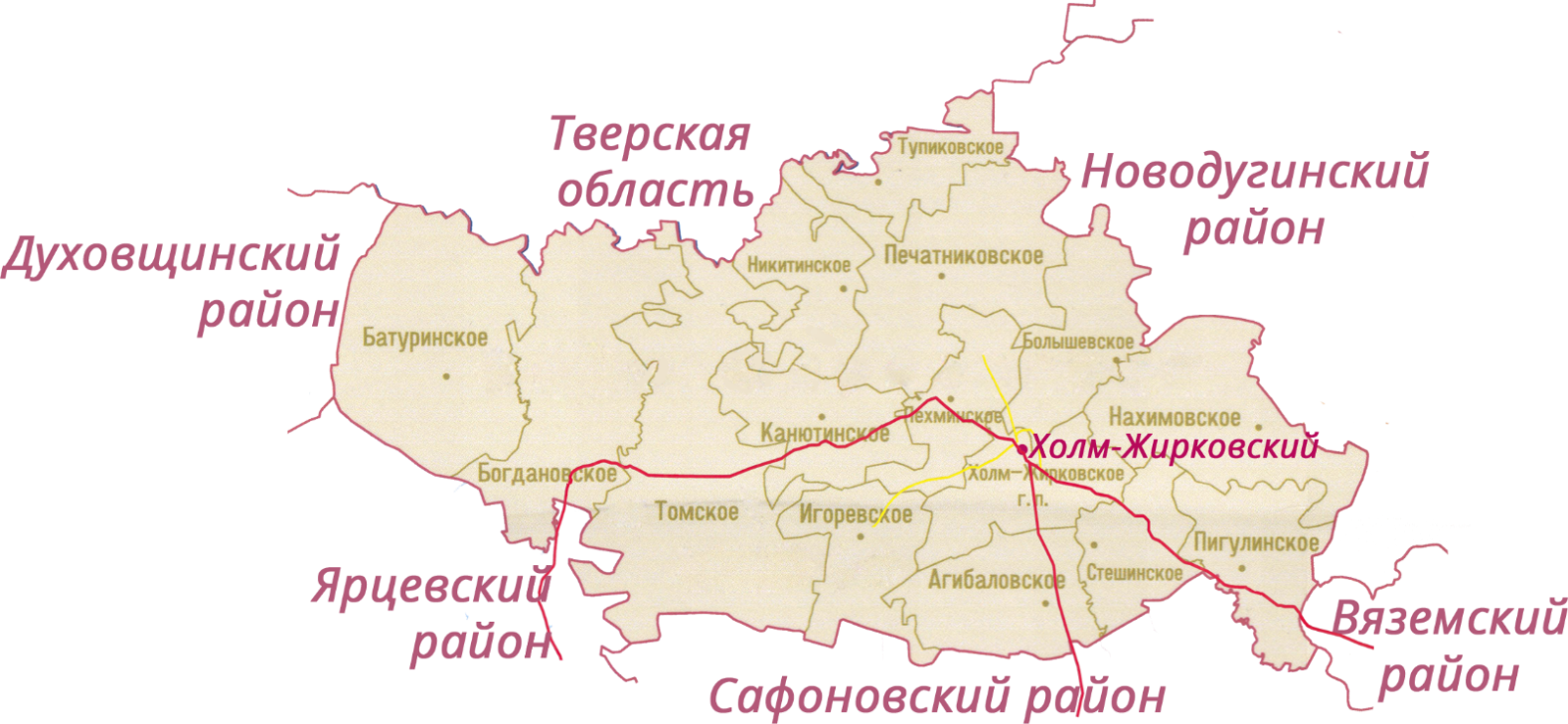 Администрация муниципального образования «Холм-Жирковский район» Смоленской области выражает надежду, что наше деловое предложение заинтересует Вас и откроет пути к взаимовыгодному сотрудничеству!С уважением, Администрация муниципального образования «Холм-Жирковский район» Смоленской области..Наименование инвестиционного проекта- «Строительство овчарни»Наименование инвестиционного проекта- «Строительство овчарни»Наименование инвестиционного проекта- «Строительство овчарни»Наименование инвестиционного проекта- «Строительство овчарни»Наименование инвестиционного проекта- «Строительство овчарни»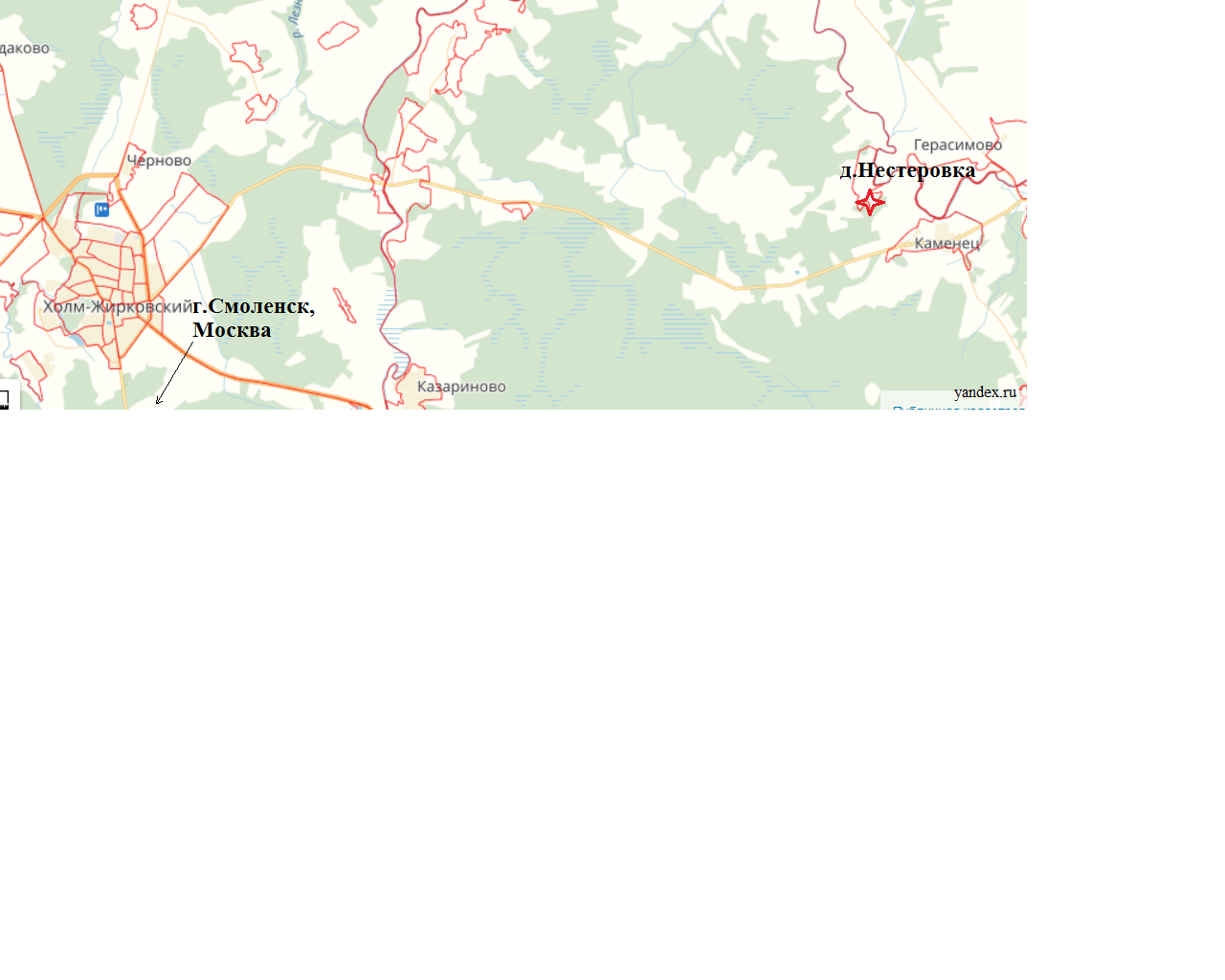 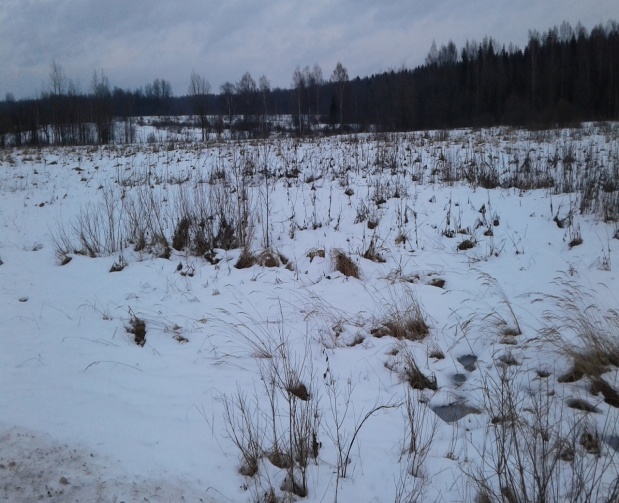 Место реализации проекта Смоленская область, Холм-Жирковский район,  Нахимовское сельское поселение, вблизи д.Нестеровка Смоленская область, Холм-Жирковский район,  Нахимовское сельское поселение, вблизи д.Нестеровка Смоленская область, Холм-Жирковский район,  Нахимовское сельское поселение, вблизи д.Нестеровка Смоленская область, Холм-Жирковский район,  Нахимовское сельское поселение, вблизи д.Нестеровка Приоритетные направления использованияс\х производство (разведение овец)с\х производство (разведение овец)с\х производство (разведение овец)с\х производство (разведение овец)Описание проектаВид экономической деятельностиВид экономической деятельностиВид экономической деятельности01.45Описание проектаЦель проектаЦель проектаЦель проектаОрганизация деятельности по разведению и выращиванию овецОписание проектаОсновные виды продукцииОсновные виды продукцииОсновные виды продукцииМясо овецОписание проектаПроизводственная мощностьПроизводственная мощностьПроизводственная мощностьНа усмотрение инвестораФинансовая оценка проектаОбщая стоимость проектаОбщая стоимость проектаОбщая стоимость проекта-Финансовая оценка проектаФормы инвестированияФормы инвестированияФормы инвестирования-Финансовая оценка проектаЧистая приведенная стоимость (NPV)Чистая приведенная стоимость (NPV)Чистая приведенная стоимость (NPV)-Финансовая оценка проектаСрок окупаемости (DPB)Срок окупаемости (DPB)Срок окупаемости (DPB)-Финансовая оценка проектаПериод  планированияПериод  планированияПериод  планирования-Финансовая оценка проектаВнутренняя норма доходности (IRR)Внутренняя норма доходности (IRR)Внутренняя норма доходности (IRR)-Краткая характеристика инженерной инфраструктуры(в случае ее отсутствия – информация о возможности подключения)Газоснабжение: отсутствует (необходимо строительство газопровода высокого давления)Электроснабжение: в 100 м от участка проходит  линия мощностью 380кВА. Ориентировочная стоимость технологического  присоединения  составляет 10,0 тыс.рублей. Срок подключения 1 месяц. Водоснабжение и водоотведение: -  Водопроводные сети отсутствуют. - Водоотведение-отсутствует. Необходимо строительство локальных сооружений.Стоимость-230,0тыс.руб.. Срок строительства 1-2 месяцаГазоснабжение: отсутствует (необходимо строительство газопровода высокого давления)Электроснабжение: в 100 м от участка проходит  линия мощностью 380кВА. Ориентировочная стоимость технологического  присоединения  составляет 10,0 тыс.рублей. Срок подключения 1 месяц. Водоснабжение и водоотведение: -  Водопроводные сети отсутствуют. - Водоотведение-отсутствует. Необходимо строительство локальных сооружений.Стоимость-230,0тыс.руб.. Срок строительства 1-2 месяцаГазоснабжение: отсутствует (необходимо строительство газопровода высокого давления)Электроснабжение: в 100 м от участка проходит  линия мощностью 380кВА. Ориентировочная стоимость технологического  присоединения  составляет 10,0 тыс.рублей. Срок подключения 1 месяц. Водоснабжение и водоотведение: -  Водопроводные сети отсутствуют. - Водоотведение-отсутствует. Необходимо строительство локальных сооружений.Стоимость-230,0тыс.руб.. Срок строительства 1-2 месяцаГазоснабжение: отсутствует (необходимо строительство газопровода высокого давления)Электроснабжение: в 100 м от участка проходит  линия мощностью 380кВА. Ориентировочная стоимость технологического  присоединения  составляет 10,0 тыс.рублей. Срок подключения 1 месяц. Водоснабжение и водоотведение: -  Водопроводные сети отсутствуют. - Водоотведение-отсутствует. Необходимо строительство локальных сооружений.Стоимость-230,0тыс.руб.. Срок строительства 1-2 месяцаДополнительные сведения о проектеЗемельный участок площадью 82,8га земли населенных пунктов,  находящийся вблизи д.Нестровка, в 20 км от пгт.Холм-Жирковский . Участок находится  в 145 км от г.Смоленска, от г.Москвы-280 км., в 45 км от железной дороги. Вид разрешенного использования, исходя из функционального зонирования- ведение  личного подсобного хозяйства на полевых участках. Земельный участок площадью 82,8га земли населенных пунктов,  находящийся вблизи д.Нестровка, в 20 км от пгт.Холм-Жирковский . Участок находится  в 145 км от г.Смоленска, от г.Москвы-280 км., в 45 км от железной дороги. Вид разрешенного использования, исходя из функционального зонирования- ведение  личного подсобного хозяйства на полевых участках. Земельный участок площадью 82,8га земли населенных пунктов,  находящийся вблизи д.Нестровка, в 20 км от пгт.Холм-Жирковский . Участок находится  в 145 км от г.Смоленска, от г.Москвы-280 км., в 45 км от железной дороги. Вид разрешенного использования, исходя из функционального зонирования- ведение  личного подсобного хозяйства на полевых участках. Земельный участок площадью 82,8га земли населенных пунктов,  находящийся вблизи д.Нестровка, в 20 км от пгт.Холм-Жирковский . Участок находится  в 145 км от г.Смоленска, от г.Москвы-280 км., в 45 км от железной дороги. Вид разрешенного использования, исходя из функционального зонирования- ведение  личного подсобного хозяйства на полевых участках. Формы поддержки инвестиционной деятельностиВ случае реализации инвестиционного проекта мы готовы Вам предложить   при расчете арендной платы за земельные участки применять понижающие коэффициенты: -0,5  за земельные участки предоставляемые для с\х производства площадью более 200га.;  -0,5 за земельные участки, предоставленные на срок менее одного года для проведение проектно-изыскательных работВ случае реализации инвестиционного проекта мы готовы Вам предложить   при расчете арендной платы за земельные участки применять понижающие коэффициенты: -0,5  за земельные участки предоставляемые для с\х производства площадью более 200га.;  -0,5 за земельные участки, предоставленные на срок менее одного года для проведение проектно-изыскательных работВ случае реализации инвестиционного проекта мы готовы Вам предложить   при расчете арендной платы за земельные участки применять понижающие коэффициенты: -0,5  за земельные участки предоставляемые для с\х производства площадью более 200га.;  -0,5 за земельные участки, предоставленные на срок менее одного года для проведение проектно-изыскательных работВ случае реализации инвестиционного проекта мы готовы Вам предложить   при расчете арендной платы за земельные участки применять понижающие коэффициенты: -0,5  за земельные участки предоставляемые для с\х производства площадью более 200га.;  -0,5 за земельные участки, предоставленные на срок менее одного года для проведение проектно-изыскательных работКонтактные данные координатора проектаФИОФИОЗаместитель Главы муниципального образования –Демченкова Ольга СергеевнаЗаместитель Главы муниципального образования –Демченкова Ольга СергеевнаКонтактные данные координатора проектаТелефонТелефон8-48-139-2-26-938-48-139-2-26-93Контактные данные координатора проектаE-mail:E-mail:--Контактные данные координатора проектаЭл. адрес сайта (при наличии)Эл. адрес сайта (при наличии)moholm@yandex.rumoholm@yandex.ru